邀請函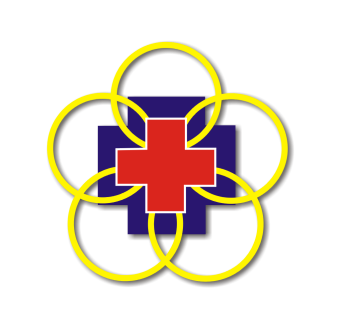 ＯＯＯ 教授/講師/老師，您好！　　為了提升本校教師的專業知能成長與教學品質(請依活動目的修改)，在此謹代表本校敬邀ＯＯＯ蒞臨演講，與本校教師分享和傳承您精彩且豐富之教學經驗(請依活動目的修改)，本活動預訂於103年ＯＯ月ＯＯ日上/下午ＯＯ點至ＯＯ點舉辦，活動地點為本校ＯＯＯＯＯＯ，當日會後有提供精美餐點，敬邀彭校長和與會教師一同共進午餐(請依執行情形做修正)，誠摯地歡迎您的蒞臨指導與分享，謝謝！敬祝　　　　教安康寧醫護暨管理專科學校教師發展中心　敬啟2014. OO.OO